Российская Федерация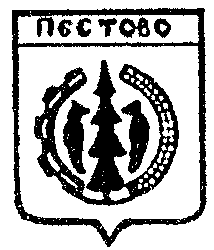 Новгородская областьПестовский районАДМИНИСТРАЦИЯ  ПЕСТОВСКОГО СЕЛЬСКОГО ПОСЕЛЕНИЯПОСТАНОВЛЕНИЕот 01.09.2014   № 105д. Русское  ПестовоО внесении изменений в административный регламент по предоставлению муниципальной услуги по выдаче разрешений на захоронение и подзахоронение на кладбищах Пестовского сельского поселения, утвержденный поста-новлением администрации Пестовского сельского поселения от 29.01.2013 № 4 «Об утверждении административного регламента  предоставления услуги «Выдача разрешений на захоронение и подзахоронение на кладбищах Пестовского сельского поселения»Руководствуясь действующим законодательством Российской Федера-ции, в целях повышения качества предоставления муниципальных услуг,   ПОСТАНОВЛЯЮ:1.Внести в административный регламент по предоставлению муници-пальной услуги по выдаче разрешений на захоронение и подзахоронение на кладбищах Пестовского сельского поселения, утвержденный постановлением администрации Пестовского сельского поселения от 29.01.2013 № 4 «Об ут-верждении административного регламента  предоставления услуги «Выдача разрешений на захоронение и подзахоронение на кладбищах Пестовского сельского поселения» изменение, заменив в пункте 2.10. «Максимальный срок ожидания в очереди  при подаче запроса о предоставлении муниципаль-ной услуги и при получении результата предоставления муниципальной услуги» цифру «…30…» цифрой «…15…».2.Опубликовать постановление в муниципальной газете «Информаци-онный вестник Пестовского сельского поселения» и разместить на офици-альном сайте Администрации поселения в сети Интернет.И.О.Главы  сельского поселения  							      М.М.Смирнова